 Vacancy Registration Snap Care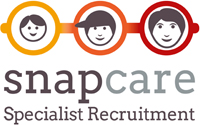 Snap is a data controller under the Data Protection Act.  Any information provided will be treated in confidence and only used for the purpose for which it is provided.  Vacancy Registration Snap CareSnap is a data controller under the Data Protection Act.  Any information provided will be treated in confidence and only used for the purpose for which it is provided. Your Details   Fee Payer Details (if different):Full Name:                                         
Tel:Address:E-mail:                                                                Company (if relevant):Relationship to child/client:Full Name:                                     
Tel:Address:E-mail:                                                        Company:Position / Relationship to child/client:Child / Client Details:Sending Candidate Details:First Name:                            Surname:Age:                                         Gender: 
Postcode (place of work, if different):Family Pets: When we send CVs, which email address(s) should they be sent to:1: My email address as stated or…2: This Email: 3. And copy in (e.g. client / HR):Brief overview of Child / Client’s Needs: Hobbies, preferred activities, interests etc. Brief overview of Child / Client’s Needs: Hobbies, preferred activities, interests etc. Vacancy Details:Vacancy Details:Number of vacancies / Candidates Required: 1            2           3       Number of vacancies / Candidates Required: 1            2           3       I wish to use the following recruitment service:
Temporary Summer Scheme (Agency Fees, £100.00 + VAT a week) Candidates on the Summer Scheme may not have the same level of experience as our typical candidates and should not be left in sole charge of the child / client. If you require experienced candidates, please contact us to hear about our other recruitment services. I wish to use the following recruitment service:
Temporary Summer Scheme (Agency Fees, £100.00 + VAT a week) Candidates on the Summer Scheme may not have the same level of experience as our typical candidates and should not be left in sole charge of the child / client. If you require experienced candidates, please contact us to hear about our other recruitment services. Job Title: 
Hours and Days of work, Shift Patterns / Rota:Daily    Live-inAccommodation Details if applicable: 
 Hourly rate – (gross): (We recommend National Minimum Wage)Start Date: ASAP Date:  
(Summer Scheme placements are a minimum of 4 weeks)Finish date if temporary: Interview Date(s): Not yet known
ASAPDate(s):Brief Overview of your vacancy  / requirements:Does the position require any of the following?
Lifting / Using Hoists         Administering Medication       Personal Care        Behavioural Management Brief Overview of your vacancy  / requirements:Does the position require any of the following?
Lifting / Using Hoists         Administering Medication       Personal Care        Behavioural Management Requirements:Requirements:Non-smoker:  Essential Preferable           Not requiredSwimmer:       Essential Preferable           Not requiredPosition Suitable for: Female Only     Male Only     EitherNon-smoker:  Essential Preferable           Not requiredSwimmer:       Essential Preferable           Not requiredPosition Suitable for: Female Only     Male Only     EitherPreferred Requirements:Preferred Requirements:Preferred Experience, Skills:1.2.3.4.
Preferred Experience, Skills:1.2.3.4.
Agreement to TermsI understand that candidates sent via the Summer Scheme may not have the same level of experience as Snap’s typical candidates. I will provide guidance and support and appropriate supervision at all times.Our normal terms apply with the following additional points: Should Snap be unable to send details of any candidates who are available for the requested period, a full refund will be given. Should you engage the candidate for permanent work (now or at any time in the future), the minimum fee of £2500.00 will be applicable. We will deduct the temporary fee already paid from this amount. Agreement to TermsI understand that candidates sent via the Summer Scheme may not have the same level of experience as Snap’s typical candidates. I will provide guidance and support and appropriate supervision at all times.Our normal terms apply with the following additional points: Should Snap be unable to send details of any candidates who are available for the requested period, a full refund will be given. Should you engage the candidate for permanent work (now or at any time in the future), the minimum fee of £2500.00 will be applicable. We will deduct the temporary fee already paid from this amount. Your Confirmation Payee’s Confirmation (If different)I confirm I have read, understood and agree to abide by Snap Care’s Terms and Conditions and the above additional points.Name:
Position / Relationship to client:Dated: I confirm I have read, understood and agree to abide by Snap Care’s Terms and Conditions  and the above additional points.Name:
Position / Relationship to client:Dated: 